Учреждение образования Федерации профсоюзов Беларуси«Международный университет «МИТСО»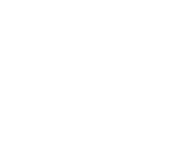 ИНФОРМАЦИОННОЕ ПИСЬМОНАУЧНАЯ КОНФЕРЕНЦИЯ «ПАТРИОТИЗМ И СОХРАНЕНИЕ ИСТОРИЧЕСКОЙ ПАМЯТИ В БЕЛАРУСИ: СОСТОЯНИЕ 
И ПЕРСПЕКТИВЫ» 20 июня 2022 года (г. Минск)Учреждение образования Федерации профсоюзов Беларуси «Международный университет «МИТСО» приглашает принять участие в научной конференции «Патриотизм и сохранение исторической памяти в Беларуси: состояние и перспективы». К участию в конференции приглашаются молодые ученые, исследователи, аспиранты (соискатели), магистранты, студенты, специалисты-практики образовательных и научных учреждений Республики Беларусь, представители государственных органов и иных организаций, профессиональных объединений (союзов).Работа конференции планируется по следующим направлениям панельных дискуссий:Панельная дискуссия 1 – Военные преступления и геноцид белорусского народа совместно с исторической реконструкцией «Нюрнбергский процесс»;Панельная дискуссия 2 – Подвиг Красной армии и партизан в первые годы войны совместно с виртуальной экскурсией «Дорогами памяти»;Панельная дискуссия 3 – Связь поколений и подвиг трудового народа 
в годы войны совместно с виртуальной экскурсией «Международный университет «МИТСО» – 92 года истории».Рабочие языки конференции: белорусский, русский, английский.Формат конференции. Работа конференции будет проходить в очно-заочном формате. Очный формат предполагает выступление с докладом 
и в качестве слушателя. Заочный формат предполагает участие 
в дистанционном формате посредством Google Meet. Издание сборника материалов по итогам научной конференции не планируется, однако лучшие доклады могут быть размещены в ежеквартальном научно-практическом журнале «Труд. Профсоюзы. Общество», включенном в Перечень научных изданий Республики Беларусь для опубликования результатов диссертационных исследований. Участникам конференции из сторонних организаций 
и учреждений образования просьба сообщить о своем намерении прибыть 
на конференцию заранее по указанному ниже e-mail и телефонам оргкомитета для направления приглашения (при необходимости), кроме того, отразить очное участие в заявке. Проезд, проживание и питание участников – за счет направляющей стороны или самих участников. Бронирование номеров в гостиницах осуществляется участниками самостоятельно, информация о гостиницах может быть предоставлена контактными лицами организационного комитета. Заявку на участие в работе конференции (приложение 1), текст доклада и презентацию просим направить отдельными файлами единым письмом 
не позднее 16 июня 2022 года на электронную почту: naukamitso@mitso.by с указанием темы письма «МИТСО ПОМНИТ».Конференция будет проходить по адресу: г. Минск, ул. Казинца д. 21 
корп. 3, Международный университет «МИТСО».Регламент конференции:09:00 – 10:00 – регистрация участников конференции.10:00 – 12:00 – приветствие к участникам конференции, пленарное заседание (Зал Советов).12:00 – 13:00 – перерыв в работе конференции (кофе-пауза, холл 1-го этажа нового корпуса).13:00 – 15:00 – работа интерактивных площадок и панельных дискуссий (Зал Советов, аудитории 44, 54).15:30 – 16:00 – подведение итогов конференции (Зал Советов).  Время выступления: на пленарном заседании – до 15 минут; с докладом 
на панельных дискуссиях – до 10 минут; в обсуждениях, дискуссии – до 5 минут.Требования к оформлению доклада.			Докладчикам следует помнить, что их задача заключается в том, чтобы понятно и интересно донести до широкого круга слушателей суть своего доклада, не упустив при этом никаких его важных аспектов. Продолжительность доклада должна составлять 8–10 минут, доклад обязательно должен сопровождаться компьютерной презентацией (файл ppt). На освещение одного слайда презентации должно отводиться не менее 30 секунд. Рекомендуемый объем презентации – 10–12 слайдов. В презентации не должно быть больших блоков текста. Допускается использование слайдов, содержащих исключительно текстовую информацию, только для представления названия работы, целей и задач, а также выводов. Остальные слайды должны содержать графическую информацию.За более подробной информацией просим Вас обращаться 
в организационный комитет конференции. Контактная информация: научный сотрудник научно-исследовательской части Молодцова Ольга Михайловна (ответственный секретарь), 508 каб., тел.: +375 (17) 279-98-72, e-mail: naukamitso@mitso.byПриложение 1Форма заявкиЗаявкана участие в научной конференции«Патриотизм и сохранение исторической памяти в Беларуси: состояние 
и перспективы» (г. Минск, 20 июня 2022 г.)фамилия, имя и отчество (полностью)страна, город, вузфакультет (для обучающихся)место работы (кроме обучающихся)контактный номер телефона (в междунар. формате)е-mailномер и название панельной дискуссии (из информационного письма) название докладаформат участия (очно/заочно)